                                 Κοζάνη 9/02/2022ΠΤΟΛΕΜΑΪΔΑ

ΤΜΗΜΑ ΕΡΓΟΘΕΡΑΠΕΙΑΣΠΤΟΛΕΜΑΪΔΑ

ΤΜΗΜΑ ΕΡΓΟΘΕΡΑΠΕΙΑΣΠΤΟΛΕΜΑΪΔΑ

ΤΜΗΜΑ ΕΡΓΟΘΕΡΑΠΕΙΑΣΠΤΟΛΕΜΑΪΔΑ

ΤΜΗΜΑ ΕΡΓΟΘΕΡΑΠΕΙΑΣΠΤΟΛΕΜΑΪΔΑ

ΤΜΗΜΑ ΕΡΓΟΘΕΡΑΠΕΙΑΣΑ/ΑΑριθμός αίτησηςΑριθμός μητρώουΤμήμα φοίτησης16325OT00259ΤΜΗΜΑ ΕΡΓΟΘΕΡΑΠΕΙΑΣ (ot)26254OT00352ΤΜΗΜΑ ΕΡΓΟΘΕΡΑΠΕΙΑΣ (ot)36311OT00217ΤΜΗΜΑ ΕΡΓΟΘΕΡΑΠΕΙΑΣ (ot)46336OT00197ΤΜΗΜΑ ΕΡΓΟΘΕΡΑΠΕΙΑΣ (ot)56300OT00220ΤΜΗΜΑ ΕΡΓΟΘΕΡΑΠΕΙΑΣ (ot)66128OT00093ΤΜΗΜΑ ΕΡΓΟΘΕΡΑΠΕΙΑΣ (ot)76090ΟΤ00367ΤΜΗΜΑ ΕΡΓΟΘΕΡΑΠΕΙΑΣ (ot)ΠΤΟΛΕΜΑΪΔΑ ΤΜΗΜΑ ΜΑΙΕΥΤΙΚΗΣΠΤΟΛΕΜΑΪΔΑ ΤΜΗΜΑ ΜΑΙΕΥΤΙΚΗΣΠΤΟΛΕΜΑΪΔΑ ΤΜΗΜΑ ΜΑΙΕΥΤΙΚΗΣΠΤΟΛΕΜΑΪΔΑ ΤΜΗΜΑ ΜΑΙΕΥΤΙΚΗΣΠΤΟΛΕΜΑΪΔΑ ΤΜΗΜΑ ΜΑΙΕΥΤΙΚΗΣΑ/ΑΑριθμός αίτησηςΑριθμός αίτησηςΑριθμός μητρώουΤμήμα φοίτησης116146MA01496ΤΜΗΜΑ ΜΑΙΕΥΤΙΚΗΣ (mw)226351MW00005ΤΜΗΜΑ ΜΑΙΕΥΤΙΚΗΣ (mw)336359MW00075ΤΜΗΜΑ ΜΑΙΕΥΤΙΚΗΣ (mw)446350MW00116ΤΜΗΜΑ ΜΑΙΕΥΤΙΚΗΣ (mw)556135MW00285ΤΜΗΜΑ ΜΑΙΕΥΤΙΚΗΣ (mw)666161MW00302ΤΜΗΜΑ ΜΑΙΕΥΤΙΚΗΣ (mw)776194MW00323ΤΜΗΜΑ ΜΑΙΕΥΤΙΚΗΣ (mw)886193MW00339ΤΜΗΜΑ ΜΑΙΕΥΤΙΚΗΣ (mw)996110MW00352ΤΜΗΜΑ ΜΑΙΕΥΤΙΚΗΣ (mw)10106369MW00362ΤΜΗΜΑ ΜΑΙΕΥΤΙΚΗΣ (mw)11116298MW00391ΤΜΗΜΑ ΜΑΙΕΥΤΙΚΗΣ (mw)12126264MW00413ΤΜΗΜΑ ΜΑΙΕΥΤΙΚΗΣ (mw)13136281MW00417ΤΜΗΜΑ ΜΑΙΕΥΤΙΚΗΣ (mw)14146132MW00488ΤΜΗΜΑ ΜΑΙΕΥΤΙΚΗΣ (mw)15156115MW00492ΤΜΗΜΑ ΜΑΙΕΥΤΙΚΗΣ (mw)16166245MW00498ΤΜΗΜΑ ΜΑΙΕΥΤΙΚΗΣ (mw)17176124MW00502ΤΜΗΜΑ ΜΑΙΕΥΤΙΚΗΣ (mw)18186286MW00589ΤΜΗΜΑ ΜΑΙΕΥΤΙΚΗΣ (mw)19196305MW00603ΤΜΗΜΑ ΜΑΙΕΥΤΙΚΗΣ (mw)20206104MW00611ΤΜΗΜΑ ΜΑΙΕΥΤΙΚΗΣ (mw)21216117MW00621ΤΜΗΜΑ ΜΑΙΕΥΤΙΚΗΣ (mw)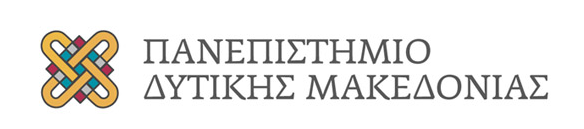 